     SI7/FA#:202102
Roberto Carlos
El gato que esta triste y azul

(CEGUILLA EN TRASTE 1)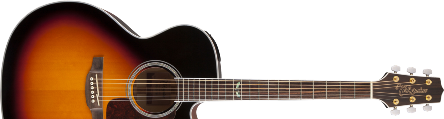 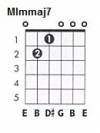 Intro: (arpegio)   RE   LA7   REEstrofa 1: (arpegio)                                  LA7   Cuando era un chiquillo que alegría                MIm            RE   jugando a la guerra noche y día,                RE7           SOL   SOLm   Saltando una verja verte a ti y así          RE        LA7        RE   en tus ojos algo nuevo descubrir.Estrofa 2:                             LA7   Las rosas decían que eras mía                  MIm      RE   y un gato me hacía compañía                  RE7         SOL     SOLm   desde que me dejaste yo no sé, por que         RE          LA7            RE   la ventana es más grande sin tu amor.Puente:                 FA#m          LAm   El gato que está en nuestro cielo      SI7         SI7/FA#      MIm   no va a volver a casa si no estas                MImmaj7       SOL   no sabes mi amor que noche bella      LA                           RE   presiento que tu estas en esa estrella.Estribillo 1:                 FA#m         SIm   El gato que esta triste y azul              SOL  LA         RE   nunca se olvida que fuiste mía                FA#m        SIm   más sé que sabrá de mi sufrir                  SOL  LA↓          RE(arpegiada)   porque en mis ojos, …una lagrima hay.Estrofa 3:                         LA7(arpegiada)    Querida, querida vida mía               MIm        RE   reflejo de luna que reía                RE7         SOL      SOLm   si amar es herrado culpa mía, te ame         RE               LA7         RE   en el fondo, que es la vida, no lo sé,Puente:                 FA#m          LAm   El gato que está en nuestro cielo      SI7         SI7/FA#      MIm   no va a volver a casa si no estas                MImmaj7       SOL   no sabes mi amor que noche bella      LA                           RE   presiento que tu estas en esa estrella.Estribillo 2:                 FA#m         SIm   El gato que esta triste y azul              SOL  LA         RE   nunca se olvida que fuiste mía                 FA#m        SIm   más siempre serás en mi mirar           SOL   LA      RE   lagrima clara de primavera.                 FA#m            SIm   El gato que está en la obscuridad                   SOL  LA↓          RE   sabe que en mi alma, …una lagrima hay.Estribillo 2: (x2)                 FA#m         SIm   El gato que esta triste y azul              SOL  LA         RE   nunca se olvida que fuiste mía                 FA#m        SIm   más siempre serás en mi mirar           SOL   LA      RE   lagrima clara de primavera.Fin: (x4)        FA#m       Sim        SOL   LA   RE   lara lala, lara lala, lara lala, lara lala.